      Azərbaycan Respublikasının                                                 Permanent Mission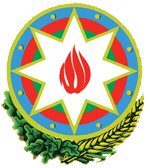            Cenevrədəki BMT Bölməsi                                          of the Republic of Azerbaijanvə digər beynəlxalq təşkilatlar yanında                                    to the UN Office and other               Daimi Nümayəndəliyi                                        International Organizations in Geneva       _______________________________________________________________________________  237 Route des Fayards, CH-1290 Versoix, Switzerland  Tel: +41 (22) 9011815   Fax: +41 (22) 9011844  E-mail: geneva@mission.mfa.gov.az  Web: www.geneva.mfa.gov.az39th session of the UPR Working GroupUPR of HungaryStatementdelivered by Marziyya Vakilova-Mardaliyeva, First secretary of the Permanent Mission of the Republic of Azerbaijan to the UN Office and other International Organizations in Geneva2 November 2021Thank you, Madame Vice-president,Azerbaijan welcomes the delegation of Hungary to the third cycle of UPR and thanks them for presentation of their report.We commend Hungary for the progress achieved since the previous cycle of the UPR. We welcome measures taken by Hungary to protect women’s rights, including through promoting women’s participation in the labour market. We also take positive note of the efforts to protect the rights of persons with disabilities and welcome the adoption of a new Action Plan for the Implementation of the National Disability Programme for 2020-2022 and the Deinstitutionalization Strategy for 2011-2041.We recommend Hungary to:1.	Continue efforts in promoting and protecting human rights of vulnerable groups, including women, children and persons with disabilities, and2.	Continue taking steps to provide uniform, effective and professional law enforcement responses to hate crimes, including through conducting trainings for police officers.We wish Hungary a successful review process.Thank you.